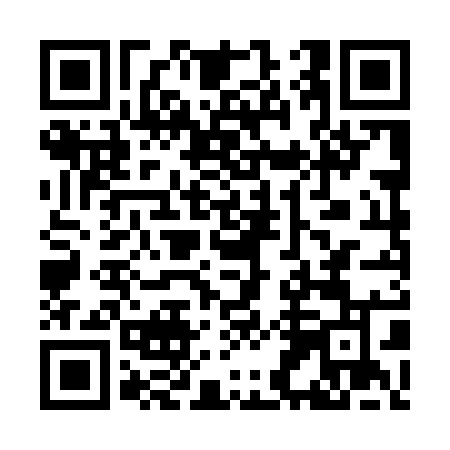 Ramadan times for Darmstadt, Hesse, GermanyMon 11 Mar 2024 - Wed 10 Apr 2024High Latitude Method: Angle Based RulePrayer Calculation Method: Muslim World LeagueAsar Calculation Method: ShafiPrayer times provided by https://www.salahtimes.comDateDayFajrSuhurSunriseDhuhrAsrIftarMaghribIsha11Mon4:594:596:4712:353:446:256:258:0612Tue4:574:576:4512:353:456:266:268:0813Wed4:554:556:4312:353:466:286:288:0914Thu4:524:526:4012:343:476:296:298:1115Fri4:504:506:3812:343:486:316:318:1316Sat4:484:486:3612:343:496:336:338:1517Sun4:454:456:3412:343:506:346:348:1618Mon4:434:436:3212:333:516:366:368:1819Tue4:414:416:3012:333:516:376:378:2020Wed4:384:386:2712:333:526:396:398:2221Thu4:364:366:2512:323:536:416:418:2422Fri4:334:336:2312:323:546:426:428:2523Sat4:314:316:2112:323:556:446:448:2724Sun4:284:286:1912:323:566:456:458:2925Mon4:264:266:1712:313:576:476:478:3126Tue4:234:236:1412:313:586:486:488:3327Wed4:214:216:1212:313:596:506:508:3528Thu4:184:186:1012:304:006:526:528:3729Fri4:164:166:0812:304:006:536:538:3930Sat4:134:136:0612:304:016:556:558:4131Sun5:105:107:041:295:027:567:569:431Mon5:085:087:011:295:037:587:589:452Tue5:055:056:591:295:047:597:599:473Wed5:025:026:571:295:058:018:019:494Thu5:005:006:551:285:058:028:029:515Fri4:574:576:531:285:068:048:049:536Sat4:544:546:511:285:078:068:069:557Sun4:524:526:491:275:088:078:079:578Mon4:494:496:471:275:088:098:099:599Tue4:464:466:441:275:098:108:1010:0110Wed4:434:436:421:275:108:128:1210:03